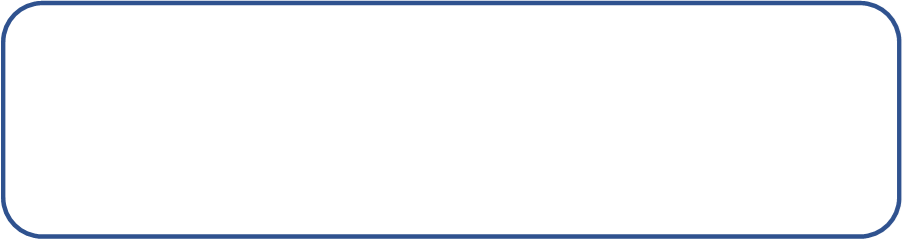 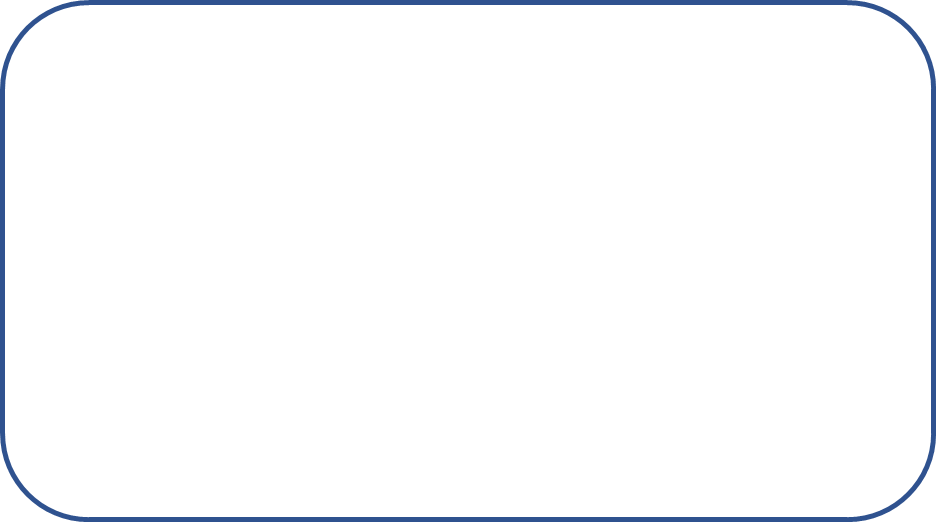 SIGNATURE: ___________________________________   DATE: _____________________________